交银施罗德丰盈收益债券型证券投资基金2017年年度报告2017年12月31日基金管理人：交银施罗德基金管理有限公司基金托管人：中信银行股份有限公司报告送出日期：二〇一八年三月二十八日§1  重要提示及目录1.1 重要提示基金管理人的董事会、董事保证本报告所载资料不存在虚假记载、误导性陈述或重大遗漏，并对其内容的真实性、准确性和完整性承担个别及连带的法律责任。本年度报告已经三分之二以上独立董事签字同意，并由董事长签发。 基金托管人中信银行股份有限公司根据本基金合同规定，于2018年3月27日复核了本报告中的财务指标、净值表现、利润分配情况、财务会计报告、投资组合报告等内容，保证复核内容不存在虚假记载、误导性陈述或者重大遗漏。 基金管理人承诺以诚实信用、勤勉尽责的原则管理和运用基金资产，但不保证基金一定盈利。 基金的过往业绩并不代表其未来表现。投资有风险，投资者在作出投资决策前应仔细阅读本基金的招募说明书及其更新。本报告期自2017年1月1日起至12月31日止。1.2目录§1  重要提示及目录	21.1 重要提示	2§2  基金简介	52.1基金基本情况	52.2 基金产品说明	52.3 基金管理人和基金托管人	62.4 信息披露方式	62.5 其他相关资料	7§3 主要财务指标、基金净值表现及利润分配情况	73.1 主要会计数据和财务指标	73.2 基金净值表现	83.3过去三年基金的利润分配情况	11§4  管理人报告	124.1 基金管理人及基金经理情况	124.2 管理人对报告期内本基金运作遵规守信情况的说明	144.3 管理人对报告期内公平交易情况的专项说明	144.4 管理人对报告期内基金的投资策略和业绩表现的说明	154.5 管理人对宏观经济、证券市场及行业走势的简要展望	164.6 管理人内部有关本基金的监察稽核工作情况	164.7 管理人对报告期内基金估值程序等事项的说明	174.8管理人对报告期内基金利润分配情况的说明	184.9报告期内管理人对本基金持有人数或基金资产净值预警情形的说明	18§5  托管人报告	185.1 报告期内本基金托管人遵规守信情况声明	185.2 托管人对报告期内本基金投资运作遵规守信、净值计算、利润分配等情况的说明	185.3 托管人对本年度报告中财务信息等内容的真实、准确和完整发表意见	18§6 审计报告	19§7年度财务报表	207.1 资产负债表	207.2 利润表	227.3 所有者权益（基金净值）变动表	237.4 报表附注	25§8投资组合报告	468.1期末基金资产组合情况	468.2期末按行业分类的股票投资组合	468.3期末按公允价值占基金资产净值比例大小排序的所有股票投资明细	468.4报告期内股票投资组合的重大变动	468.5期末按债券品种分类的债券投资组合	478.6期末按公允价值占基金资产净值比例大小排序的前五名债券投资明细	478.7期末按公允价值占基金资产净值比例大小排序的所有资产支持证券投资明细	478.8报告期末按公允价值占基金资产净值比例大小排序的前五名贵金属投资明细	488.9期末按公允价值占基金资产净值比例大小排序的前五名权证投资明细	488.10 报告期末本基金投资的股指期货交易情况说明	488.11报告期末本基金投资的国债期货交易情况说明	488.12 投资组合报告附注	48§9基金份额持有人信息	499.1 期末基金份额持有人户数及持有人结构	499.2期末基金管理人的从业人员持有本基金的情况	499.3期末基金管理人的从业人员持有本开放式基金份额总量区间的情况	49§10开放式基金份额变动	50§11重大事件揭示	5011.1基金份额持有人大会决议	5011.2 基金管理人、基金托管人的专门基金托管部门的重大人事变动	5011.3 涉及基金管理人、基金财产、基金托管业务的诉讼	5011.4 基金投资策略的改变	5111.5为基金进行审计的会计师事务所情况	5111.6 管理人、托管人及其高级管理人员受稽查或处罚等情况	5111.7 基金租用证券公司交易单元的有关情况	5111.8其他重大事件	5212  影响投资者决策的其他重要信息	53§13备查文件目录	5413.1 备查文件目录	5413.2存放地点	5413.3查阅方式	54§2  基金简介2.1基金基本情况	注：本基金自2017年8月14日起转为开放式运作。2.2 基金产品说明2.3 基金管理人和基金托管人2.4 信息披露方式2.5 其他相关资料§3 主要财务指标、基金净值表现及利润分配情况3.1 主要会计数据和财务指标金额单位：人民币元注：1、上述基金业绩指标不包括持有人认购或交易基金的各项费用，计入费用后的实际收益水平要低于所列数字； 2、本期已实现收益指基金本期利息收入、投资收益、其他收入（不含公允价值变动收益）扣除相关费用后的余额，本期利润为本期已实现收益加上本期公允价值变动收益。3.2 基金净值表现3.2.1 基金份额净值增长率及其与同期业绩比较基准收益率的比较1．交银丰盈收益债券A：注：本基金自2017年8月14日起转为开放式运作，封闭期内业绩比较基准：三年期银行定期存款税后收益率;开放期内业绩比较基准：中债综合全价指数；3.2.2同。2．交银丰盈收益债券C：注：本基金自2017年8月14日起转为开放式运作，封闭期内业绩比较基准：三年期银行定期存款税后收益率;开放期内业绩比较基准：中债综合全价指数；3.2.2同。3.2.2 自基金合同生效以来基金份额累计净值增长率变动及其与同期业绩比较基准收益率变动的比较1、交银丰盈收益债券A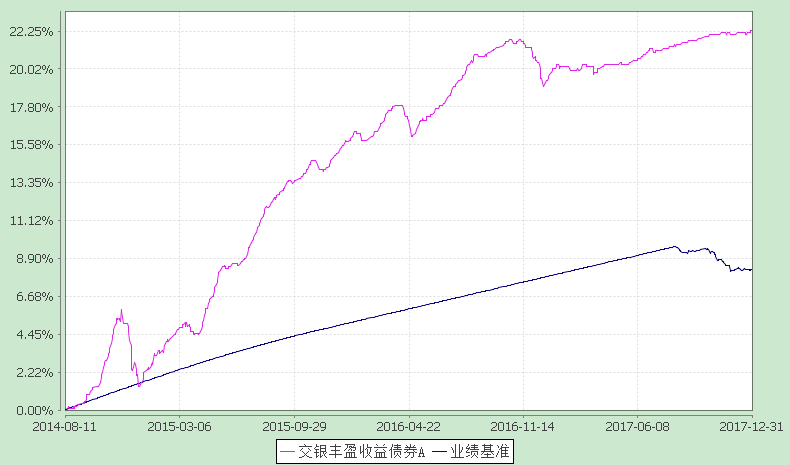 注：本基金建仓期为自基金合同生效日起的6个月。截至建仓期结束，本基金各项资产配置比例符合基金合同及招募说明书有关投资比例的约定。2、交银丰盈收益债券C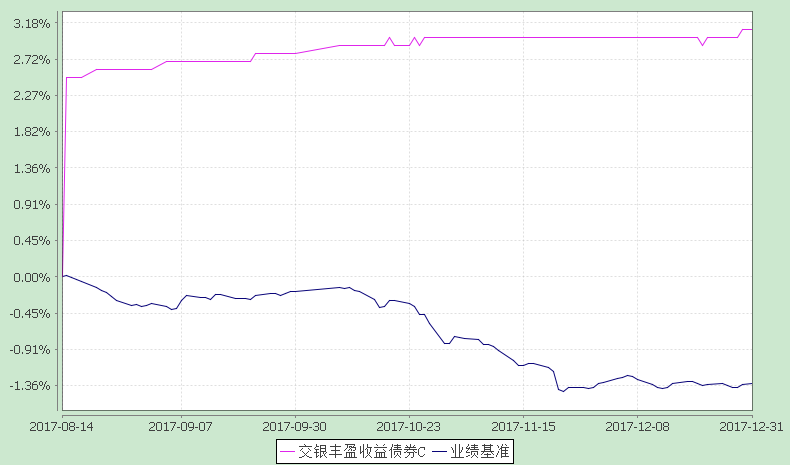 注：本基金自2017年8月14日起增加C类份额，投资者提交的申购申请于2017年8月15日被确认并将有效份额登记在册。图示日期为2017年8月14日至2017年12月31日。3.2.3 自基金合同生效以来基金每年净值增长率及其与同期业绩比较基准收益率的比较1、交银丰盈收益债券A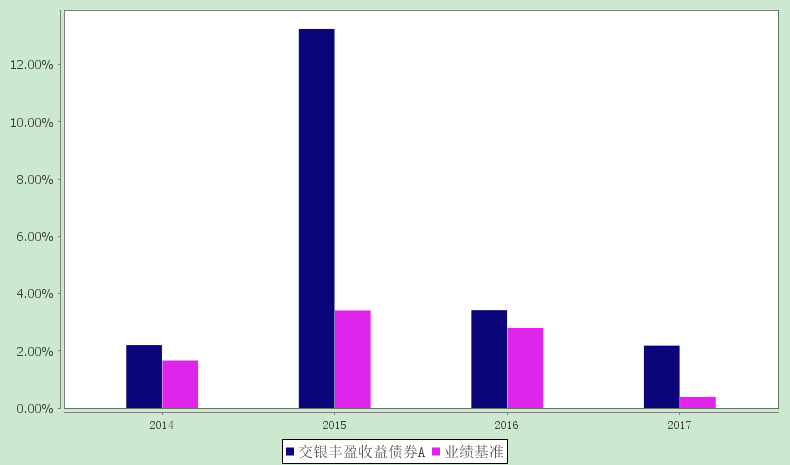 注：图示日期为2014年8月11日至2017年12月31日。基金合同生效当年的净值增长率按照当年实际存续期计算。2、交银丰盈收益债券C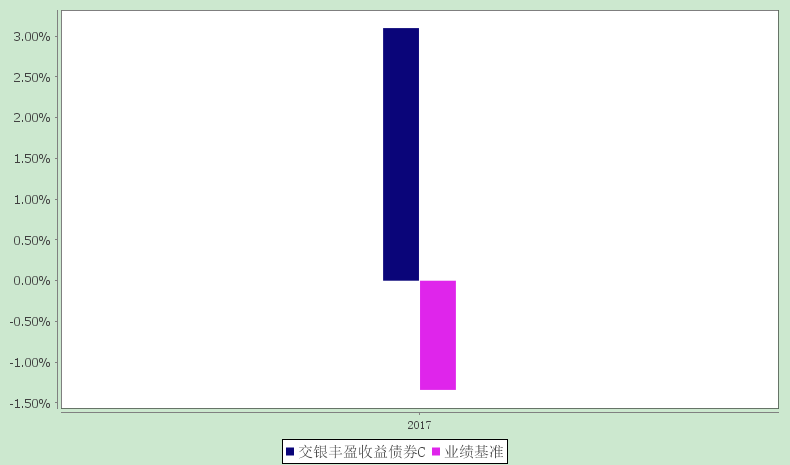 注：图示日期为2017年8月14日至2017年12月31日。基金合同生效当年的净值增长率按照当年实际存续期计算。3.3过去三年基金的利润分配情况1、交银丰盈收益债券A：单位：人民币元2、交银丰盈收益债券C：单位：人民币元§4  管理人报告4.1 基金管理人及基金经理情况4.1.1基金管理人及其管理基金的经验交银施罗德基金管理有限公司是经中国证监会证监基金字[2005]128号文批准，由交通银行股份有限公司、施罗德投资管理有限公司、中国国际海运集装箱（集团）股份有限公司共同发起设立。公司成立于2005年8月4日，注册地在中国上海，注册资本金为2亿元人民币。其中，交通银行股份有限公司持有65%的股份，施罗德投资管理有限公司持有30%的股份，中国国际海运集装箱（集团）股份有限公司持有5%的股份。公司并下设交银施罗德资产管理（香港）有限公司和交银施罗德资产管理有限公司。截至报告期末，公司管理了包括货币型、债券型、保本混合型、普通混合型和股票型在内的78只基金，其中股票型涵盖普通指数型、交易型开放式（ETF）、QDII等不同类型基金。4.1.2基金经理（或基金经理小组）及基金经理助理的简介注：1、本表所列基金经理（助理）任职日期和离职日期均以基金合同生效日或公司作出决定并公告(如适用)之日为准；2、本表所列基金经理（助理）证券从业年限中的“证券从业”的含义遵从中国证券业协会《证券业从业人员资格管理办法》的相关规定； 3、基金经理（或基金经理小组）期后变动（如有）敬请关注基金管理人发布的相关公告。4.2 管理人对报告期内本基金运作遵规守信情况的说明本报告期内，本基金管理人严格遵循《中华人民共和国证券投资基金法》、基金合同和其他有关法律法规、监管部门的相关规定，本着诚实信用、勤勉尽责的原则管理和运用基金资产，在严格控制投资风险的基础上，为基金持有人谋求最大利益。本报告期内，本基金整体运作合规合法，无不当内幕交易和关联交易，基金投资范围、投资比例及投资组合符合有关法律法规及基金合同的约定，未发生损害基金持有人利益的行为。4.3 管理人对报告期内公平交易情况的专项说明4.3.1公平交易制度和控制方法本公司制定了严格的投资控制制度和公平交易监控制度来保证旗下所管理的所有资产组合投资运作的公平。旗下所管理的所有资产组合，包括证券投资基金和特定客户资产管理专户均严格遵循制度进行公平交易。制度中包含的主要控制方法如下：（1）公司建立资源共享的投资研究信息平台，所有研究成果对所有投资组合公平开放，确保各投资组合在获得研究支持和实施投资决策方面享有公平的机会。（2）公司将投资管理职能和交易执行职能相隔离，实行集中交易制度，建立了合理且可操作的公平交易分配机制，确保各投资组合享有公平的交易执行机会。对于交易所公开竞价交易，遵循“时间优先、价格优先、比例分配”的原则，全部通过交易系统进行比例分配；对于非集中竞价交易、以公司名义进行的场外交易，遵循“价格优先、比例分配”的原则按事前独立确定的投资方案对交易结果进行分配。（3）公司建立了清晰的投资授权制度，明确各层级投资决策主体的职责和权限划分，组合投资经理充分发挥专业判断能力,不受他人干预,在授权范围内独立行使投资决策权，维护公平的投资管理环境，维护所管理投资组合的合法利益,保证各投资组合交易决策的客观性和独立性，防范不公平及异常交易的发生。（4）公司建立统一的投资对象备选库和交易对手备选库，制定明确的备选库建立、维护程序。在全公司适用股票、债券备选库的基础上，根据不同投资组合的投资目标、投资风格、投资范围和关联交易限制等，按需要建立不同投资组合的投资对象风格库和交易对手备选库，组合经理在此基础上根据投资授权构建投资组合。（5）公司中央交易室和风险管理部进行日常投资交易行为监控，风险管理部负责对各投资组合公平交易进行事后分析，于每季度和每年度分别对公司管理的不同投资组合的整体收益率差异、分投资类别的收益率差异以及不同时间窗口同向交易的交易价差进行分析，通过分析评估和信息披露来加强对公平交易过程和结果的监督。4.3.2公平交易制度的执行情况本报告期内公司严格执行公平交易制度，公平对待旗下各投资组合。通过投资交易监控、交易数据分析、专项稽核检查等，本基金管理人未发现任何违反公平交易制度的行为。4.3.3异常交易行为的专项说明本基金于本报告期内不存在异常交易行为。本报告期内，本公司管理的所有投资组合参与的交易所公开竞价同日反向交易成交较少的单边交易量没有超过该证券当日总成交量5%的情形，本基金与本公司管理的其他投资组合在不同时间窗下（如日内、3日内、5日内）同向交易的交易价差未出现异常。4.4 管理人对报告期内基金的投资策略和业绩表现的说明4.4.1报告期内基金投资策略和运作分析2017年主要受海外发达经济体复苏，国内房地产市场持续扩张等因素影响，国内经济整体上运行于相对舒适的区间。尽管下半年工业增加值与房地产投资等部分指标在边际上呈高位缓慢回落的走势，但受益于海外复苏，国内出口全年表现靓丽。更难得的是经济复苏并未带动物价上涨，全年CPI在低位运行。经济结构上，消费对GDP贡献较高，投资的影响继续减弱。相对较好的经济表现显著增强了海内外监管当局推动货币政策回归正常化的决心与力度。尤其在国内，监管当局全面着手清理过去几年出现的金融乱象，“加强金融监管，严控金融风险”成为今年金融领域的关键词，监管政策再次成为今年债市波动的核心变量。货币政策上，央行今年通过上调公开市场操作利率，谨慎引导存贷款等资金利率上行，2月3日与3月16日央行两次上调公开市场操作利率及SLF等定向工具利率，12月14日央行小幅提升公开市场及MLF操作利率5个BP。监管政策上，金融监管政策朝着防控金融风险方向持续收紧。四月份银监会政策转向防控风控、加强银行业监管，11月8日国务院金融稳定发展委员会正式成立并召开第一次会议，11月17日央行发布《关于规范金融机构资产管理业务的指导意见（征求意见稿）》，资管业务结构重塑大幕开启。资金面上，除三季度与年底几个交易日有所趋紧之外，今年市场资金面整体平稳，但是资金价格中枢较去年整体上移，受监管趋严等影响，同业存款与同业存单收益率较去年大幅上行。受经济基本面好于预期，金融监管政策超预期严格等因素影响，今年债券整体上经历大幅调整，银行间市场10年期国开债年底YTM较去年末上升110BP以上。基金操作方面，报告期内本基金继续加强信用风险管控，顺应市场走势调整债券持仓，降低组合杠杆与久期，为持有人创造稳健回报。4.4.2报告期内基金的业绩表现截至2017年12月31日，交银丰盈收益债券A份额净值为1.032元，本报告期份额净值增长率为2.18%，同期业绩比较基准增长率为0.39%；交银丰盈收益债券C份额净值为1.031元，本报告期份额净值增长率为3.10%，同期业绩比较基准增长率为-1.34%。4.5 管理人对宏观经济、证券市场及行业走势的简要展望展望2018年，国内经济运行可能走出舒适区，从目前的部分指标上看，边际上可能延续下行压力，但短期内压力不大。我们预计短期内央行将以中性货币政策为主，既抑制资产价格泡沫再度膨胀，又配合“三会”继续深化金融监管，维稳金融市场。监管政策上，我们静待央行资管指导意见及银行理财实施细则等重量级政策落地，国内资管市场或将迎来重塑期。组合管理方面，本基金将积极研判宏观经济走势，密切跟踪央行货币政策操作与金融监管政策动态，保持产品较好的流动性，积极跟踪把握市场节奏，调整部分债券，尽力控制信用风险，努力为投资者创造稳健的回报。4.6 管理人内部有关本基金的监察稽核工作情况2017年度，根据《证券投资基金法》、《证券投资基金管理公司管理办法》、《证券公司和证券投资基金管理公司合规管理办法》等有关法规，本基金管理人诚实守信、勤勉尽责，依法履行基金管理人职责，落实风险控制，强化监察稽核职能，确保基金管理业务运作的安全、规范，保护基金投资人的合法权益。本报告期内，本基金管理人为了确保公司业务的规范运作，主要做了以下工作：（一）持续完善公司内部控制制度和业务流程，推动制度流程的及时更新。公司持续以提升制度和业务流程的指导性和执行力为强化内部控制的重要抓手，以内部管理制度的全面修订和公司主要业务流程的梳理为工作重点。结合本报告期新法规的实施、新的监管要求和公司业务发展实际，不断推动相关制度流程的建立、健全和完善，贯彻落实新法规及新的监管要求。公司着重关注于公司的核心增值流程，通过对流程的研究、梳理、再造等过程实现管理上风险和回报的平衡。（二）深化事前事中合规及风险管理，提高合规管理及风险控制有效性。强化事前事中合规审查，严格审核信息披露文件、基金宣传推介材料等，着力防范各类合规风险。在风险管理方面，夯实事前防范、事中控制和事后监督等各阶段工作，重点加强对信用风险、流动性风险等风险的管理。（三）全面开展内部监督检查，强化公司内部控制。公司审计部门坚持以法律法规和公司各项制度为依据，按照监管机构的要求对基金运作和公司经营所涉及的各个环节实施了严格的稽核监察。通过对基金投资、销售、运营等部门的内部控制关键点进行定期和不定期检查，促进公司内部控制制度规范、执行有效，风险管理水平不断提升。（四）强化培训教育，持续提高全员风险合规意识。公司积极推动各项新法规落实和风险合规教育工作。通过及时、有序和针对性的法律法规、制度规章、风险案例的研讨、培训和交流，提升了员工的风险合规意识，提高了员工内部控制、风险管理的技能和水平，公司内部控制和风险管理基础得到夯实和优化。4.7 管理人对报告期内基金估值程序等事项的说明本基金管理人制定了健全、有效的估值政策和程序，经公司管理层批准后实行，并成立了估值委员会，估值委员会成员由研究部、基金运营部、风险管理部等人员和固定收益人员及基金经理组成。公司严格按照新会计准则、证监会相关规定和基金合同关于估值的约定进行估值，保证基金估值的公平、合理，保持估值政策和程序的一贯性。估值委员会的研究部成员按投资品种的不同性质，研究并参考市场普遍认同的做法，建议合理的估值模型，进行测算和认证，认可后交各估值委员会成员从基金会计、风险、合规等方面审批，一致同意后，报公司投资总监、总经理审批。估值委员会会定期对估值政策和程序进行评价，在发生了影响估值政策和程序的有效性及适用性的情况后，及时召开临时会议进行研究，及时修订估值方法，以保证其持续适用。估值委员会成员均具备相应的专业资格及工作经验。基金经理作为估值委员会成员，对本基金持仓证券的交易情况、信息披露情况保持应有的职业敏感，向估值委员会提供估值参考信息，参与估值政策讨论。本基金管理人参与估值流程各方之间不存在任何重大利益冲突，截止报告期末未有与任何外部估值定价服务机构签约。4.8管理人对报告期内基金利润分配情况的说明本基金本报告期内未进行利润分配。4.9报告期内管理人对本基金持有人数或基金资产净值预警情形的说明本基金本报告期内无需预警说明。§5  托管人报告5.1 报告期内本基金托管人遵规守信情况声明作为本基金的托管人，中信银行严格遵守了《证券投资基金法》及其他有关法律法规、基金合同和托管协议的规定，对交银施罗德丰盈收益债券型证券投资基金2017年度的投资运作，进行了认真、独立的会计核算和必要的投资监督，履行了托管人的义务，不存在任何损害基金份额持有人利益的行为。5.2 托管人对报告期内本基金投资运作遵规守信、净值计算、利润分配等情况的说明本托管人认为，交银施罗德基金管理有限公司在交银施罗德丰盈收益债券型证券投资基金的投资运作、基金资产净值的计算、基金份额申购赎回价格的计算、基金费用开支及利润分配等问题上，不存在损害基金份额持有人利益的行为；在报告期内，严格遵守了《证券投资基金法》等有关法律法规，在各重要方面的运作严格按照基金合同的规定进行。5.3 托管人对本年度报告中财务信息等内容的真实、准确和完整发表意见本托管人认为，交银施罗德基金管理有限公司的信息披露事务符合《证券投资基金信息披露管理办法》及其他相关法律法规的规定，基金管理人所编制和披露的交银施罗德丰盈收益债券型证券投资基金年度报告中的财务指标、净值表现、收益分配情况、财务会计报告、投资组合报告等信息真实、准确、完整，未发现有损害基金持有人利益的行为。§6 审计报告普华永道中天审字(2018)第21962 号交银施罗德丰盈收益债券型证券投资基金全体基金份额持有人：一、 审计意见(一) 我们审计的内容我们审计了交银施罗德丰盈收益债券型证券投资基金(以下简称“交银施罗德丰盈基金”)的财务报表，包括2017 年12 月31 日的资产负债表，2017年度的利润表和所有者权益(基金净值)变动表以及财务报表附注。(二) 我们的意见我们认为，后附的财务报表在所有重大方面按照企业会计准则和在财务报表附注中所列示的中国证券监督管理委员会(以下简称“中国证监会”)、中国证券投资基金业协会(以下简称“中国基金业协会”)发布的有关规定及允许的基金行业实务操作编制，公允反映了交银施罗德丰盈基金2017 年12 月31日的财务状况以及2017 年度的经营成果和基金净值变动情况。二、 形成审计意见的基础我们按照中国注册会计师审计准则的规定执行了审计工作。审计报告的“注册会计师对财务报表审计的责任”部分进一步阐述了我们在这些准则下的责任。我们相信，我们获取的审计证据是充分、适当的，为发表审计意见提供了基础。按照中国注册会计师职业道德守则，我们独立于交银施罗德丰盈基金，并履行了职业道德方面的其他责任。三、 管理层和治理层对财务报表的责任交银施罗德丰盈基金的基金管理人交银施罗德基金管理有限公司(以下简称“基金管理人”)管理层负责按照企业会计准则和中国证监会、中国基金业协会发布的有关规定及允许的基金行业实务操作编制财务报表，使其实现公允反映，并设计、执行和维护必要的内部控制，以使财务报表不存在由于舞弊或错误导致的重大错报。在编制财务报表时，基金管理人管理层负责评估交银施罗德丰盈基金的持续经营能力，披露与持续经营相关的事项(如适用)，并运用持续经营假设，除非基金管理人管理层计划清算交银施罗德丰盈基金、终止运营或别无其他现实的选择。基金管理人治理层负责监督交银施罗德丰盈基金的财务报告过程。四、 注册会计师对财务报表审计的责任我们的目标是对财务报表整体是否不存在由于舞弊或错误导致的重大错报获取合理保证，并出具包含审计意见的审计报告。合理保证是高水平的保证，但并不能保证按照审计准则执行的审计在某一重大错报存在时总能发现。错报可能由于舞弊或错误导致，如果合理预期错报单独或汇总起来可能影响财务报表使用者依据财务报表作出的经济决策，则通常认为错报是重大的。在按照审计准则执行审计工作的过程中，我们运用职业判断，并保持职业怀疑。同时，我们也执行以下工作：(一) 识别和评估由于舞弊或错误导致的财务报表重大错报风险；设计和实施审计程序以应对这些风险，并获取充分、适当的审计证据，作为发表审计意见的基础。由于舞弊可能涉及串通、伪造、故意遗漏、虚假陈述或凌驾于内部控制之上，未能发现由于舞弊导致的重大错报的风险高于未能发现由于错误导致的重大错报的风险。(二) 了解与审计相关的内部控制，以设计恰当的审计程序，但目的并非对内部控制的有效性发表意见。(三) 评价基金管理人管理层选用会计政策的恰当性和作出会计估计及相关披露的合理性。(四) 对基金管理人管理层使用持续经营假设的恰当性得出结论。同时，根据获取的审计证据，就可能导致对交银施罗德丰盈基金持续经营能力产生重大疑虑的事项或情况是否存在重大不确定性得出结论。如果我们得出结论认为存在重大不确定性，审计准则要求我们在审计报告中提请报表使用者注意财务报表中的相关披露；如果披露不充分，我们应当发表非无保留意见。我们的结论基于截至审计报告日可获得的信息。然而，未来的事项或情况可能导致交银施罗德丰盈基金不能持续经营。(五) 评价财务报表的总体列报、结构和内容(包括披露)，并评价财务报表是否公允反映相关交易和事项。我们与基金管理人治理层就计划的审计范围、时间安排和重大审计发现等事项进行沟通，包括沟通我们在审计中识别出的值得关注的内部控制缺陷。    薛        竞    朱  宏  宇上海市湖滨路202号普华永道中心11楼2018年3月26日§7年度财务报表7.1 资产负债表会计主体：交银施罗德丰盈收益债券型证券投资基金报告截止日：2017年12月31日单位：人民币元注：报告截止日2017年12月31日，A类基金份额净值1.032元，C类基金份额净值1.031元，基金份额总额61,181,140.97份，其中A类基金份额61,158,325.15份，C类基金份额22,815.82份。7.2 利润表会计主体：交银施罗德丰盈收益债券型证券投资基金本报告期：2017年1月1日至2017年12月31日单位：人民币元7.3 所有者权益（基金净值）变动表会计主体：交银施罗德丰盈收益债券型证券投资基金本报告期：2017年1月1日至2017年12月31日单位：人民币元报表附注为财务报表的组成部分。本报告页码（序号）从7.1至7.4，财务报表由下列负责人签署：基金管理人负责人：阮红，主管会计工作负责人：夏华龙，会计机构负责人：单江7.4 报表附注7.4.1基金基本情况交银施罗德丰盈收益债券型证券投资基金(以下简称“本基金”)经中国证券监督管理委员会(以下简称“中国证监会”)证监许可[2014]721号《关于核准交银施罗德丰盈收益债券型证券投资基金募集的批复》核准，由交银施罗德基金管理有限公司依照《中华人民共和国证券投资基金法》和《交银施罗德丰盈收益债券型证券投资基金基金合同》负责公开募集。本基金为契约型基金，存续期限不定。本基金在基金合同生效之日起两年（含两年）的期间内封闭式运作（按照基金合同的约定提前转换基金运作方式的除外)，封闭期结束后转为开放式运作。本基金首次设立募集不包括认购资金利息共募集人民币510,569,610.35元，业经普华永道中天会计师事务所(特殊普通合伙)普华永道中天验字(2014)第451号验资报告予以验证。经向中国证监会备案，《交银施罗德丰盈收益债券型证券投资基金基金合同》于2014年8月11日正式生效，基金合同生效日的基金份额总额为510,658,140.93份基金份额，其中认购资金利息折合88,530.58份基金份额。本基金的基金管理人为交银施罗德基金管理有限公司，基金托管人为中信银行股份有限公司。根据《交银施罗德丰盈收益债券型证券投资基金基金合同》和《交银施罗德丰盈收益债券型证券投资基金招募说明书》，本基金根据认购/申购费用、赎回费用、销售服务费收取方式的不同，将基金份额分为不同的类别。在投资人认购/申购时收取前端认购/申购费用、赎回时收取赎回费用的，称为A类基金份额，在投资人申购时不收取申购费用、赎回时收取后端申购费用和赎回费用的，称为B类基金份额，在投资人申购、赎回时不收取申购费用、赎回费用，而是从本类别基金资产中计提销售服务费的，称为C类基金份额。本基金募集期内仅开通A类基金份额的认购；在基金合同生效之日起三年(含三年)的期间内封闭式运作，封闭期结束后转为开放式运作，并增开B类和C类基金份额的申购。根据《关于交银施罗德丰盈收益债券型证券投资基金封闭期结束转为开放式运作并同时增加开通C类基金份额暨开放基金日常申购、赎回、定期定额投资业务并参与部分销售机构申购费率优惠活动的公告》的相关规定，本基金封闭期自2014年8月11日(基金合同生效日)至2017年8月11日止，自2017年8月14日起转为开放式运作，自该日起开始办理日常申购、赎回业务，并同时增加开通C类基金份额。根据《中华人民共和国证券投资基金法》和《交银施罗德丰盈收益债券型证券投资基金基金合同》的有关规定，本基金的投资范围为具有良好流动性的金融工具，包括国内依法发行交易的国债、金融债、央行票据、地方政府债、企业债、公司债、分离交易可转债的纯债、次级债、资产支持证券、短期融资券、中期票据、债券回购、银行存款、货币市场工具等固定收益类资产和法律法规允许投资的其他金融工具。其中，封闭期内，本基金所投企业债和公司债信用评级需在AA级(含)以上。本基金不直接在二级市场买入股票、权证等权益类资产，也不参与一级市场新股申购和新股增发。同时本基金不参与可转换债券投资(分离交易可转债的纯债部分除外)。如法律法规或监管机构以后允许基金投资其他品种，基金管理人在履行适当程序后，可以将其纳入投资范围。基金的投资组合比例为：本基金投资于债券资产的比例不低于基金资产的80%，但在封闭期结束转开放的前后三个月内，基金投资不受上述债券资产投资比例限制。本基金在开放期内，现金或到期日在一年以内的政府债券的比例合计不低于基金资产净值的5%。本基金封闭期内业绩比较基准为三年期银行定期存款税后收益率，转为开放式运作后业绩比较基准为中债综合全价指数。本财务报表由本基金的基金管理人交银施罗德基金管理有限公司于2018年3月26日批准报出。7.4.2会计报表的编制基础本基金的财务报表按照财政部于2006年2月15日及以后期间颁布的《企业会计准则－基本准则》、各项具体会计准则及相关规定(以下合称“企业会计准则”)、中国证监会颁布的《证券投资基金信息披露XBRL模板第3号<年度报告和半年度报告>》、中国证券投资基金业协会(以下简称“中国基金业协会”)颁布的《证券投资基金会计核算业务指引》、《交银施罗德丰盈收益债券型证券投资基金基金合同》和在财务报表附注7.4.4所列示的中国证监会、中国基金业协会发布的有关规定及允许的基金行业实务操作编制。本财务报表以持续经营为基础编制。7.4.3遵循企业会计准则及其他有关规定的声明本基金2017年度财务报表符合企业会计准则的要求，真实、完整地反映了本基金2017年12月31日的财务状况以及2017年度的经营成果和基金净值变动情况等有关信息。7.4.4重要会计政策和会计估计7.4.4.1会计年度本基金会计年度为公历1月1日起至12月31日止。7.4.4.2 记账本位币本基金的记账本位币为人民币。7.4.4.3 金融资产和金融负债的分类(1)金融资产的分类金融资产于初始确认时分类为：以公允价值计量且其变动计入当期损益的金融资产、应收款项、可供出售金融资产及持有至到期投资。金融资产的分类取决于本基金对金融资产的持有意图和持有能力。本基金现无金融资产分类为可供出售金融资产及持有至到期投资。本基金以交易目的持有的债券投资和资产支持证券投资分类为以公允价值计量且其变动计入当期损益的金融资产。以公允价值计量且其公允价值变动计入损益的金融资产在资产负债表中以交易性金融资产列示。本基金持有的其他金融资产分类为应收款项，包括银行存款、买入返售金融资产和其他各类应收款项等。应收款项是指在活跃市场中没有报价、回收金额固定或可确定的非衍生金融资产。 (2)金融负债的分类金融负债于初始确认时分类为：以公允价值计量且其变动计入当期损益的金融负债及其他金融负债。本基金目前暂无金融负债分类为以公允价值计量且其变动计入当期损益的金融负债。本基金持有的其他金融负债包括卖出回购金融资产款和其他各类应付款项等。7.4.4.4 金融资产和金融负债的初始确认、后续计量和终止确认金融资产或金融负债于本基金成为金融工具合同的一方时，按公允价值在资产负债表内确认。以公允价值计量且其变动计入当期损益的金融资产，取得时发生的相关交易费用计入当期损益；对于支付的价款中包含的债券或资产支持证券起息日或上次除息日至购买日止的利息，单独确认为应收项目。应收款项和其他金融负债的相关交易费用计入初始确认金额。对于以公允价值计量且其变动计入当期损益的金融资产，按照公允价值进行后续计量；对于应收款项和其他金融负债采用实际利率法，以摊余成本进行后续计量。金融资产满足下列条件之一的，予以终止确认：(1) 收取该金融资产现金流量的合同权利终止；(2) 该金融资产已转移，且本基金将金融资产所有权上几乎所有的风险和报酬转移给转入方；或者(3) 该金融资产已转移，虽然本基金既没有转移也没有保留金融资产所有权上几乎所有的风险和报酬，但是放弃了对该金融资产控制。金融资产终止确认时，其账面价值与收到的对价的差额，计入当期损益。当金融负债的现时义务全部或部分已经解除时，终止确认该金融负债或义务已解除的部分。终止确认部分的账面价值与支付的对价之间的差额，计入当期损益。7.4.4.5 金融资产和金融负债的估值原则本基金持有的债券投资和资产支持证券投资按如下原则确定公允价值并进行估值：(1)存在活跃市场的金融工具按其估值日的市场交易价格确定公允价值；估值日无交易且最近交易日后未发生影响公允价值计量的的重大事件的，按最近交易日的市场交易价格确定公允价值。有充足证据表明估值日或最近交易日的市场交易价格不能真实反映公允价值的，应对市场交易价格进行调整，确定公允价值。与上述投资品种相同，但具有不同特征的，应以相同资产或负债的公允价值为基础，并在估值技术中考虑不同特征因素的影响。特征是指对资产出售或使用的限制等，如果该限制是针对资产持有者的，那么在估值技术中不应将该限制作为特征考虑。此外，基金管理人不应考虑因大量持有相关资产或负债所产生的溢价或折价。(2)当金融工具不存在活跃市场，采用在当前情况下适用并且有足够可利用数据和其他信息支持的估值技术确定公允价值。采用估值技术时，优先使用可观察输入值，只有在无法取得相关资产或负债可观察输入值或取得不切实可行的情况下，才可以使用不可观察输入值。(3)如经济环境发生重大变化或证券发行人发生影响金融工具价格的重大事件，应对估值进行调整并确定公允价值。7.4.4.6 金融资产和金融负债的抵销本基金持有的资产和承担的负债基本为金融资产和金融负债。当本基金1) 具有抵销已确认金额的法定权利且该种法定权利现在是可执行的；且2) 交易双方准备按净额结算时，金融资产与金融负债按抵销后的净额在资产负债表中列示。7.4.4.7 实收基金封闭期内实收基金为对外发行基金份额所募集的总金额。每份基金份额面值为1.00元。转为开放式运作后，由于申购和赎回引起的实收基金变动分别于基金申购确认日及基金赎回确认日认列。上述申购和赎回分别包括基金转换所引起的转入基金的实收基金增加和转出基金的实收基金减少。7.4.4.8 损益平准金封闭期内不适用损益平准金。转为开放式运作后，损益平准金包括已实现平准金和未实现平准金。已实现平准金指在申购或赎回基金份额时，申购或赎回款项中包含的按累计未分配的已实现损益占基金净值比例计算的金额。未实现平准金指在申购或赎回基金份额时，申购或赎回款项中包含的按累计未实现损益占基金净值比例计算的金额。损益平准金于基金申购确认日或基金赎回确认日认列，并于期末全额转入未分配利润/(累计亏损)。7.4.4.9 收入/(损失)的确认和计量债券投资在持有期间应取得的按票面利率或者发行价计算的利息扣除在适用情况下由债券发行企业代扣代缴的个人所得税后的净额确认为利息收入。资产支持证券在持有期间收到的款项，根据资产支持证券的预计收益率区分属于资产支持证券投资本金部分和投资收益部分，将本金部分冲减资产支持证券投资成本，并将投资收益部分确认为利息收入。以公允价值计量且其变动计入当期损益的金融资产在持有期间的公允价值变动确认为公允价值变动损益；于处置时，其处置价格与初始确认金额之间的差额确认为投资收益，其中包括从公允价值变动损益结转的公允价值累计变动额。应收款项在持有期间确认的利息收入按实际利率法计算，实际利率法与直线法差异较小的则按直线法计算。7.4.4.10 费用的确认和计量本基金的管理人报酬、托管费和销售服务费在费用涵盖期间按基金合同约定的费率和计算方法逐日确认。其他金融负债在持有期间确认的利息支出按实际利率法计算，实际利率法与直线法差异较小的则按直线法计算。7.4.4.11 基金的收益分配政策本基金同一类别的每一基金份额享有同等分配权。封闭期内，本基金收益以现金形式分配；封闭期结束转为开放式后，本基金收益以现金形式分配，但基金份额持有人可选择现金红利或将现金红利按分红除权日的基金份额净值自动转为基金份额进行再投资。若期末未分配利润中的未实现部分，包括基金经营活动产生的未实现损益以及基金份额交易产生的未实现平准金等为正数，则期末可供分配利润的金额为期末未分配利润中的已实现部分；若期末未分配利润的未实现部分为负数，则期末可供分配利润的金额为期末未分配利润，即已实现部分相抵未实现部分后的余额。经宣告的拟分配基金收益于分红除权日从所有者权益转出。7.4.4.12 分部报告本基金以内部组织结构、管理要求、内部报告制度为依据确定经营分部，以经营分部为基础确定报告分部并披露分部信息。经营分部是指本基金内同时满足下列条件的组成部分：(1)该组成部分能够在日常活动中产生收入、发生费用；(2)本基金的基金管理人能够定期评价该组成部分的经营成果，以决定向其配置资源、评价其业绩；(3)本基金能够取得该组成部分的财务状况、经营成果和现金流量等有关会计信息。如果两个或多个经营分部具有相似的经济特征，并且满足一定条件的，则合并为一个经营分部。本基金目前以一个单一的经营分部运作，不需要披露分部信息。7.4.4.13 其他重要的会计政策和会计估计根据本基金的估值原则和中国证监会允许的基金行业估值实务操作，本基金确定以下类别债券投资的公允价值时采用的估值方法及其关键假设如下：(1) 对于证券交易所上市的债券，若出现重大事项停牌或交易不活跃(包括涨跌停时的交易不活跃)等情况，本基金根据中国证监会公告[2017]13号《中国证监会关于证券投资基金估值业务的指导意见》，根据具体情况采用现金流量折现法等估值技术进行估值。(2)对于在证券交易所上市或挂牌转让的固定收益品种(可转换债券、资产支持证券和私募债券除外)及在银行间同业市场交易的固定收益品种，根据中国证监会公告[2017]13号《中国证监会关于证券投资基金估值业务的指导意见》及《中国证券投资基金业协会估值核算工作小组关于2015年1季度固定收益品种的估值处理标准》采用估值技术确定公允价值。本基金持有的证券交易所上市或挂牌转让的固定收益品种(可转换债券、资产支持证券和私募债券除外)，按照中证指数有限公司所独立提供的估值结果确定公允价值。本基金持有的银行间同业市场固定收益品种按照中央国债登记结算有限责任公司所独立提供的估值结果确定公允价值。7.4.5会计政策和会计估计变更以及差错更正的说明7.4.5.1 会计政策变更的说明本基金本报告期未发生会计政策变更。7.4.5.2 会计估计变更的说明本基金本报告期未发生会计估计变更。7.4.5.3 差错更正的说明本基金在本报告期间无须说明的会计差错更正。7.4.6税项根据财政部、国家税务总局财税[2004]78号《财政部、国家税务总局关于证券投资基金税收政策的通知》、财税[2008]1号《关于企业所得税若干优惠政策的通知》、财税[2016]36号《关于全面推开营业税改征增值税试点的通知》、财税[2016]46号《关于进一步明确全面推开营改增试点金融业有关政策的通知》、财税[2016]70号《关于金融机构同业往来等增值税政策的补充通知》及其他相关财税法规和实务操作，主要税项列示如下：(1)于2016年5月1日前，以发行基金方式募集资金不属于营业税征收范围，不征收营业税。对证券投资基金管理人运用基金买卖债券的差价收入免征营业税。自2016年5月1日起，金融业由缴纳营业税改为缴纳增值税。对证券投资基金管理人运用基金买卖债券的转让收入免征增值税，对国债、地方政府债以及金融同业往来利息收入亦免征增值税。(2)对基金从证券市场中取得的收入，包括买卖债券的差价收入，债券的利息收入及其他收入，暂不征收企业所得税。(3)对基金取得的企业债券利息收入，应由发行债券的企业在向基金支付利息时代扣代缴20%的个人所得税。7.4.7重要财务报表项目的说明7.4.7.1银行存款单位：人民币元7.4.7.2交易性金融资产单位：人民币元7.4.7.3衍生金融资产/负债 本基金本报告期末及上年度末未持有衍生金融工具。7.4.7.4买入返售金融资产7.4.7.4.1各项买入返售金融资产期末余额本基金本报告期末及上年度末未持买入返售金融资产。7.4.7.4.2期末买断式逆回购交易中取得的债券本基金本报告期末及上年度末未持有从买断式逆回购交易中取得的债券。7.4.7.5应收利息单位：人民币元7.4.7.6其他资产 本基金本报告期末及上年度末未持有其他资产。7.4.7.7应付交易费用单位：人民币元7.4.7.8其他负债单位：人民币元7.4.7.9实收基金交银丰盈收益债券A金额单位：人民币元交银丰盈收益债券C金额单位：人民币元注：1、如果本报告期间发生转换入、红利再投业务，则总申购份额中包含该业务。2、如果本报告期间发生转换出业务，则总赎回份额中包含该业务。3、根据《交银施罗德丰盈收益债券型证券投资基金基金合同》、《交银施罗德丰盈收益债券型证券投资基金招募说明书》及《关于交银施罗德丰盈收益债券型证券投资基金封闭期结束转为开放式运作并同时增加开通C类基金份额暨开放基金日常申购、赎回、定期定额投资业务并参与部分销售机构申购费率优惠活动的公告》的相关规定，本基金于2014年8月11日(基金合同生效日)至2017年8月11日止期间暂不向投资人开放基金交易，日常申购业务和赎回业务自2017年8月14日起开始办理，并同时增加开通C类基金份额。
7.4.7.10未分配利润交银丰盈收益债券A单位：人民币元交银丰盈收益债券C单位：人民币元7.4.7.11存款利息收入单位：人民币元7.4.7.12 股票投资收益本基金本报告期内及上年度可比期间无股票投资收益。7.4.7.13债券投资收益单位：人民币元7.4.7.14 资产支持证券投资收益 本基金本报告期内及上年度可比期间无资产支持证券投资收益。7.4.7.15衍生工具收益本基金本报告期内及上年度可比期间无衍生工具收益。7.4.7.16股利收益本基金本报告期内及上年度可比期间无股利收益。7.4.7.17公允价值变动收益单位：人民币元7.4.7.18其他收入单位：人民币元注：本基金A类基金份额的赎回费率按持有期间递减，赎回费总额的25%归入基金资产。7.4.7.19交易费用单位：人民币元7.4.7.20其他费用单位：人民币元7.4.8或有事项、资产负债表日后事项的说明7.4.8.1 或有事项无。7.4.8.2 资产负债表日后事项无。7.4.9关联方关系注：下述关联交易均在正常业务范围内按一般商业条款订立。7.4.10本报告期及上年度可比期间的关联方交易7.4.10.1通过关联方交易单元进行的交易本基金本报告期内及上年度可比期间无通过关联方交易单元进行的交易。7.4.10.2关联方报酬7.4.10.2.1基金管理费单位：人民币元注：支付基金管理人的管理人报酬按前一日基金资产净值0.80%的年费率计提，逐日累计至每月月底，按月支付。其计算公式为：日管理人报酬＝前一日基金资产净值×0.80%÷当年天数。7.4.10.2.2基金托管费单位：人民币元注：支付基金托管人的托管费按前一日基金资产净值0.15%的年费率计提，逐日累计至每月月底，按月支付。其计算公式为：日托管费＝前一日基金资产净值×0.15%÷当年天数。7.4.10.2.3销售服务费无。7.4.10.3与关联方进行银行间同业市场的债券(含回购)交易本基金本报告期内及上年度可比期间未与关联方进行银行间同业市场的债券(含回购)交易。7.4.10.4各关联方投资本基金的情况7.4.10.4.1报告期内基金管理人运用固有资金投资本基金的情况本报告期内及上年度可比期间未发生基金管理人运用固有资金投资本基金的情况。7.4.10.4.2报告期末除基金管理人之外的其他关联方投资本基金的情况本报告期末及上年度末除基金管理人之外的其他关联方未持有本基金。
7.4.10.5由关联方保管的银行存款余额及当期产生的利息收入单位：人民币元注：本基金的银行存款由基金托管人保管，按银行同业利率计息。7.4.10.6本基金在承销期内参与关联方承销证券的情况本基金本报告期内及上年度可比期间未在承销期内参与关联方承销证券。7.4.10.7其他关联交易事项的说明 本基金本报告期内及上年度可比期间无其他关联交易事项。7.4.11利润分配情况本基金本报告期内未进行利润分配。7.4.12期末（2017年12月31日）本基金持有的流通受限证券7.4.12.1因认购新发/增发证券而于期末持有的流通受限证券本基金本报告期末未持有因认购新发/增发证券而流通受限的证券。7.4.12.2期末持有的暂时停牌等流通受限股票本基金本报告期末未持有暂时停牌等流通受限股票。7.4.12.3期末债券正回购交易中作为抵押的债券本基金本报告期末无从事债券正回购交易形成的卖出回购证券款余额。7.4.13金融工具风险及管理7.4.13.1风险管理政策和组织架构本基金是一只债券型基金，在证券投资基金中属于中等风险的品种，其长期平均风险和预期收益高于货币市场基金，低于混合型基金和股票型基金。本基金的投资范围为具有良好流动性的金融工具，包括国内依法发行交易的国债、金融债、央行票据、地方政府债、企业债、公司债、分离交易可转债的纯债、次级债、资产支持证券、短期融资券、中期票据、债券回购、银行存款、货币市场工具等固定收益类资产和法律法规允许投资的其他金融工具。其中，封闭期内，本基金所投企业债和公司债信用评级需在AA级（含）以上。本基金不直接在二级市场买入股票、权证等权益类资产，也不参与一级市场新股申购和新股增发。同时本基金不参与可转换债券投资（分离交易可转债的纯债部分除外）。本基金在日常经营活动中面临的与这些金融工具相关的风险主要包括信用风险、流动性风险及市场风险。本基金的基金管理人从事风险管理的主要目标是争取将以上风险控制在限定的范围之内，使本基金在风险和收益之间取得最佳的平衡以实现“风险和收益高于货币市场基金而低于平衡型基金，谋求稳定和可持续的绝对收益”的风险收益目标。本基金的基金管理人奉行全面风险管理体系的建设，在董事会下设立合规审核及风险管理委员会，负责制定风险管理的宏观政策，审议通过风险控制的总体措施等；在管理层层面设立风险控制委员会，讨论和制定公司日常经营过程中风险防范和控制措施；在业务操作层面风险管理职责主要由风险管理部负责协调并与各部门合作完成运作风险管理以及进行投资风险分析与绩效评估。风险管理部对公司总经理负责。督察长独立行使督察权利，直接对董事会负责，就内部控制制度和执行情况独立地履行检查、评价、报告、建议职能，定期和不定期地向董事会报告公司内部控制执行情况。本基金的基金管理人建立了以合规审核及风险管理委员会为核心的，由督察长、风险控制委员会、风险管理部和相关业务部门构成的风险管理架构体系。本基金的基金管理人对于金融工具的风险管理方法主要是通过定性分析和定量分析的方法去估测各种风险产生的可能损失。从定性分析的角度出发，判断风险损失的严重程度和出现同类风险损失的频度。而从定量分析的角度出发，根据本基金的投资目标，结合基金资产所运用金融工具特征通过特定的风险量化指标、模型，日常的量化报告，确定风险损失的限度和相应置信程度，及时可靠地对各种风险进行监督、检查和评估，并通过相应决策，将风险控制在可承受的范围内。7.4.13.2信用风险信用风险是指基金在交易过程中因交易对手未履行合约责任，或者基金所投资证券之发行人出现违约、拒绝支付到期本息等情况，导致基金资产损失和收益变化的风险。本基金的基金管理人在交易前对交易对手的资信状况进行了充分的评估。本基金的银行存款存放在本基金的托管行中信银行，因而与该银行存款相关的信用风险不重大。本基金在交易所进行的交易均以中国证券登记结算有限责任公司为交易对手完成证券交收和款项清算，因此违约风险可能性很小；在银行间同业市场进行交易前均对交易对手进行信用评估并对证券交割方式进行限制以控制相应的信用风险。本基金的基金管理人建立了信用风险管理流程，通过对投资品种信用等级评估来控制证券发行人的信用风险，且通过分散化投资以分散信用风险。本基金债券投资的信用评级情况按《中国人民银行信用评级管理指导意见》设定的标准统计及汇总。7.4.13.2.1按短期信用评级列示的债券投资单位：人民币元注：未评级部分为国债和政策性金融债。7.4.13.2.2按长期信用评级列示的债券投资单位：人民币元注：未评级部分为政策性金融债。7.4.13.3流动性风险流动性风险是指基金在履行与金融负债有关的义务时遇到资金短缺的风险。本基金的流动性风险一方面来自于基金份额持有人可随时要求赎回其持有的基金份额，另一方面来自于投资品种所处的交易市场不活跃而带来的变现困难或因投资集中而无法在市场出现剧烈波动的情况下以合理的价格变现。针对兑付赎回资金的流动性风险，本基金的基金管理人每日对本基金的申购赎回情况进行严密监控并预测流动性需求，保持基金投资组合中的可用现金头寸与之相匹配。本基金的基金管理人在基金合同中设计了巨额赎回条款，约定在非常情况下赎回申请的处理方式，控制因开放申购赎回模式带来的流动性风险，有效保障基金持有人利益。于2017年12月31日，本基金所承担的全部金融负债的合约约定到期日均为一个月以内且不计息，可赎回基金份额净值(所有者权益)无固定到期日且不计息，因此账面余额即为未折现的合约到期现金流量。7.4.13.3.1 报告期内本基金组合资产的流动性风险分析本基金的基金管理人在基金运作过程中严格按照《公开募集证券投资基金运作管理办法》及《公开募集开放式证券投资基金流动性风险管理规定》(自2017年10月1日起施行)等法规的要求对本基金组合资产的流动性风险进行管理，通过独立的风险管理部门对本基金的组合持仓集中度指标、流通受限制的投资品种比例以及组合在短时间内变现能力的综合指标等流动性指标进行持续的监测和分析。本基金投资于一家公司发行的证券市值不超过基金资产净值的10%，且本基金与由本基金的基金管理人管理的其他基金共同持有一家公司发行的证券不得超过该证券的10%。本基金所持部分证券在证券交易所上市，其余亦可在银行间同业市场交易，部分基金资产流通暂时受限制不能自由转让的情况参见附注7.4.12。此外，本基金可通过卖出回购金融资产方式借入短期资金应对流动性需求，其上限一般不超过基金持有的债券投资的公允价值。本基金主动投资于流动性受限资产的市值合计不得超过基金资产净值的15%。本基金的基金管理人每日对基金组合资产中7个工作日可变现资产的可变现价值进行审慎评估与测算，确保每日确认的净赎回申请不得超过7个工作日可变现资产的可变现价值。同时，本基金的基金管理人通过合理分散逆回购交易的到期日与交易对手的集中度；按照穿透原则对交易对手的财务状况、偿付能力及杠杆水平等进行必要的尽职调查与严格的准入管理，以及对不同的交易对手实施交易额度管理并进行动态调整等措施严格管理本基金从事逆回购交易的流动性风险和交易对手风险。此外，本基金的基金管理人建立了逆回购交易质押品管理制度：根据质押品的资质确定质押率水平；持续监测质押品的风险状况与价值变动以确保质押品按公允价值计算足额；并在与私募类证券资管产品及中国证监会认定的其他主体为交易对手开展逆回购交易时，可接受质押品的资质要求与基金合同约定的投资范围保持一致。综合上述各项流动性指标的监测结果及流动性风险管理措施的实施，本基金在本报告期内流动性情况良好。7.4.13.4市场风险市场风险是指基金所持金融工具的公允价值或未来现金流量因所处市场各类价格因素的变动而发生波动的风险，包括利率风险、外汇风险和其他价格风险。7.4.13.4.1利率风险利率风险是指金融工具的公允价值或现金流量受市场利率变动而发生波动的风险。利率敏感性金融工具均面临由于市场利率上升而导致公允价值下降的风险，其中浮动利率类金融工具还面临每个付息期间结束根据市场利率重新定价时对于未来现金流影响的风险。本基金的基金管理人定期对本基金面临的利率敏感性缺口进行监控，并通过调整投资组合的久期等方法对上述利率风险进行管理。本基金主要投资于交易所及银行间市场交易的固定收益品种，此外还持有银行存款、结算备付金、存出保证金等利率敏感性资产，因此存在相应的利率风险。7.4.13.4.1.1利率风险敞口单位：人民币元注：表中所示为本基金资产及负债的账面价值，并按照合约规定的利率重新定价日或到期日孰早予以分类。7.4.13.4.1.2利率风险的敏感性分析7.4.13.4.2外汇风险外汇风险是指金融工具的公允价值或未来现金流量因外汇汇率变动而发生波动的风险。本基金的所有资产及负债以人民币计价，因此无重大外汇风险。7.4.13.4.3其他价格风险其他价格风险是指基金所持金融工具的公允价值或未来现金流量因除市场利率和外汇汇率以外的市场价格因素变动而发生波动的风险。本基金主要投资于证券交易所上市或银行间同业市场交易的债券，因此无重大其他价格风险。7.4.14有助于理解和分析会计报表需要说明的其他事项(1)公允价值(a)金融工具公允价值计量的方法公允价值计量结果所属的层次，由对公允价值计量整体而言具有重要意义的输入值所属的最低层次决定：第一层次：相同资产或负债在活跃市场上未经调整的报价。第二层次：除第一层次输入值外相关资产或负债直接或间接可观察的输入值。第三层次：相关资产或负债的不可观察输入值。(b)持续的以公允价值计量的金融工具(i)各层次金融工具公允价值于2017年12月31日，本基金持有的以公允价值计量且其变动计入当期损益的金融资产中属于第二层次的余额为61,008,151.50元，无属于第一层次或第三层次的余额 (2016年12月31日：第二层次766,084,757.80元，无第一层次或第三层次)。(ii)公允价值所属层次间的重大变动本基金本期及上年度可比期间持有的以公允价值计量的金融工具的公允价值所属层次未发生重大变动。(iii)第三层次公允价值余额和本期变动金额无。(c)非持续的以公允价值计量的金融工具于2017年12月31日，本基金未持有非持续的以公允价值计量的金融资产(2016年12月31日：同)。(d)不以公允价值计量的金融工具不以公允价值计量的金融资产和负债主要包括应收款项和其他金融负债，其账面价值与公允价值相差很小。(2)增值税根据财政部、国家税务总局于2016年12月21日颁布的财税[2016]140号《关于明确金融 房地产开发 教育辅助服务等增值税政策的通知》的规定，资管产品运营过程中发生的增值税应税行为，以资管产品管理人为增值税纳税人。根据财政部、国家税务总局于2017年6月30日颁布的财税[2017]56号《关于资管产品增值税有关问题的通知》的规定，资管产品管理人运营资管产品过程中发生的增值税应税行为，暂适用简易计税方法，按照3%的征收率缴纳增值税。对资管产品在2018年1月1日前运营过程中发生的增值税应税行为，未缴纳增值税的，不再缴纳；已缴纳增值税的，已纳税额从资管产品管理人以后月份的增值税应纳税额中抵减。此外，财政部、国家税务总局于2017年12月25日颁布的财税[2017]90号《关于租入固定资产进行税额抵扣等增值税政策的通知》对资管产品管理人自2018年1月1日起运营资管产品提供的贷款服务、发生的部分金融商品转让业务的销售额确定做出规定。上述税收政策对本基金截至2017年12月31日止的财务状况和经营成果无影响。(3)除公允价值和增值税外，截至资产负债表日本基金无需要说明的其他重要事项。§8投资组合报告8.1期末基金资产组合情况金额单位：人民币元8.2期末按行业分类的股票投资组合8.2.1报告期末按行业分类的境内股票投资组合本基金本报告期末未持有股票。
8.2.2报告期末按行业分类的港股通投资股票投资组合本基金本报告期末未持有通过港股通投资的股票。8.3期末按公允价值占基金资产净值比例大小排序的所有股票投资明细本基金本报告期末未持有股票。
8.4报告期内股票投资组合的重大变动8.4.1累计买入金额超出期初基金资产净值2％或前20名的股票明细本基金本报告期内未持有股票。
8.4.2累计卖出金额超出期初基金资产净值2％或前20名的股票明细本基金本报告期内未持有股票。
8.4.3买入股票的成本总额及卖出股票的收入总额本基金本报告期内未持有股票。
8.5期末按债券品种分类的债券投资组合金额单位：人民币元8.6期末按公允价值占基金资产净值比例大小排序的前五名债券投资明细金额单位：人民币元8.7期末按公允价值占基金资产净值比例大小排序的所有资产支持证券投资明细本基金本报告期末未持有资产支持证券。8.8报告期末按公允价值占基金资产净值比例大小排序的前五名贵金属投资明细本基金本报告期末未持有贵金属。8.9期末按公允价值占基金资产净值比例大小排序的前五名权证投资明细本基金本报告期末未持有权证。8.10 报告期末本基金投资的股指期货交易情况说明本基金本报告期末未持有股指期货。8.11报告期末本基金投资的国债期货交易情况说明本基金本报告期末未持有国债期货。8.12 投资组合报告附注8.12.1报告期内本基金投资的前十名证券的发行主体未被监管部门立案调查，在本报告编制日前一年内本基金投资的前十名证券的发行主体未受到公开谴责和处罚。8.12.2本基金投资的前十名股票中，没有超出基金合同规定的备选股票库之外的股票。8.12.3期末其他各项资产构成单位：人民币元8.12.4期末持有的处于转股期的可转换债券明细本基金本报告期末未持有处于转股期的可转换债券。8.12.5期末前十名股票中存在流通受限情况的说明本基金本报告期末未持有股票。8.12.6投资组合报告附注的其他文字描述部分由于四舍五入的原因，分项之和与合计项之间可能存在尾差。§9基金份额持有人信息9.1 期末基金份额持有人户数及持有人结构份额单位：份9.2期末基金管理人的从业人员持有本基金的情况9.3期末基金管理人的从业人员持有本开放式基金份额总量区间的情况§10开放式基金份额变动单位：份注：1、如果本报告期间发生转换入、红利再投业务，则总申购份额中包含该业务；    2、如果本报告期间发生转换出业务，则总赎回份额中包含该业务。§11重大事件揭示11.1基金份额持有人大会决议本基金本报告期内未召开基金份额持有人大会。11.2 基金管理人、基金托管人的专门基金托管部门的重大人事变动1、基金管理人的重大人事变动：本报告期内，本基金的基金管理人未发生重大人事变动。 2、基金托管人的基金托管部门的重大人事变动：本基金托管人的专门基金托管部门本报告期内未发生重大人事变动。11.3 涉及基金管理人、基金财产、基金托管业务的诉讼本报告期内未发生涉及本基金管理人、基金财产、基金托管业务的诉讼事项。11.4 基金投资策略的改变交银施罗德丰盈收益债券型证券投资基金的封闭期自2014年8月11日开始至2017年8月11日止，自2017年8月14日起转为开放式运作，并自该日起适用《交银施罗德丰盈收益债券型证券投资基金基金合同》中关于“转为开放式运作后的投资”的相关规定进行运作。11.5为基金进行审计的会计师事务所情况本报告期内，为本基金提供审计服务的会计师事务所为普华永道中天会计师事务所(特殊普通合伙)，本期审计费为60,000元。自本基金基金合同生效以来，本基金未改聘为其审计的会计师事务所。11.6 管理人、托管人及其高级管理人员受稽查或处罚等情况（1）管理人及其高级管理人员受稽查或处罚等情况本报告期内公司收到中国证监会2016年“两个加强、两个遏制”回头看专项检查后采取责令改正的要求，公司已根据监管要求认真制订并落实了整改计划，按照要求完成了改进工作，并将整改情况向监管部门进行了报告。除上述情况外，本报告期内，基金管理人及其高级管理人员未受监管部门稽查或处罚。（2）托管人及其高级管理人员受稽查或处罚等情况基金托管人及其高级管理人员本报告期内未受监管部门稽查或处罚。11.7 基金租用证券公司交易单元的有关情况11.7.1基金租用证券公司交易单元进行股票投资及佣金支付情况金额单位：人民币元11.7.2基金租用证券公司交易单元进行其他证券投资的情况金额单位：人民币元注：1、报告期内，本基金新增加国金证券股份有限公司、中泰证券股份有限公司，其它交易单元未发生变化；2、租用证券公司交易单元的选择标准主要包括：券商基本面评价（财务状况、经营状况）、券商研究机构评价（报告质量、及时性和数量）、券商每日信息评价（及时性和有效性）和券商协作表现评价等四个方面；3、租用证券公司交易单元的程序：首先根据租用证券公司交易单元的选择标准进行综合评价，然后根据评价选择基金交易单元。研究部提交方案，并上报公司批准。11.8其他重大事件12  影响投资者决策的其他重要信息12.1 影响投资者决策的其他重要信息根据本基金基金合同的规定，本基金在基金合同生效之日起三年（含三年）的期间内封闭式运作（按照基金合同的约定提前转换基金运作方式的除外），封闭期结束后转为开放式运作。本基金的封闭期自2014年8月11日开始至2017年8月11日止，自2017年8月14日起转为开放式运作。本基金在转为开放式运作后，同时增加开通C类基金份额，并自2017年8月14日起开始办理A类基金份额和C类基金份额的日常申购、赎回等业务，并适用基金合同中关于转为开放式运作后的有关规定。详情请查阅本基金管理人于2017年8月7日发布的《交银施罗德基金管理有限公司关于交银施罗德丰盈收益债券型证券投资基金封闭期结束转为开放式运作并同时增加开通C类基金份额的提示性公告》以及2017年8月10日发布的《交银施罗德基金管理有限公司关于交银施罗德丰盈收益债券型证券投资基金封闭期结束转为开放式运作并同时增加开通C类基金份额暨开放基金日常申购、赎回、定期定额投资业务并参与部分销售机构申购费率优惠活动的公告》。§13备查文件目录13.1 备查文件目录1、中国证监会准予交银施罗德丰盈收益债券型证券投资基金募集注册的文件； 2、《交银施罗德丰盈收益债券型证券投资基金基金合同》； 3、《交银施罗德丰盈收益债券型证券投资基金招募说明书》； 4、《交银施罗德丰盈收益债券型证券投资基金托管协议》； 5、关于申请募集注册交银施罗德丰盈收益债券型证券投资基金的法律意见书； 6、基金管理人业务资格批件、营业执照； 7、基金托管人业务资格批件、营业执照； 8、报告期内交银施罗德丰盈收益债券型证券投资基金在指定报刊上各项公告的原稿。13.2存放地点备查文件存放于基金管理人的办公场所。13.3查阅方式投资者可在办公时间内至基金管理人的办公场所免费查阅备查文件，或者登录基金管理人的网站(www.fund001.com，www.bocomschroder.com)查阅。在支付工本费后，投资者可在合理时间内取得上述文件的复制件或复印件。 投资者对本报告书如有疑问，可咨询本基金管理人交银施罗德基金管理有限公司。本公司客户服务中心电话：400-700-5000（免长途话费），021-61055000，电子邮件：services@jysld.co 交银施罗德基金管理有限公司二〇一八年三月二十八日基金名称交银施罗德丰盈收益债券型证券投资基金交银施罗德丰盈收益债券型证券投资基金基金简称交银丰盈收益债券交银丰盈收益债券基金主代码519740519740交易代码519740519740基金运作方式契约型，本基金在基金合同生效之日起三年（含三年）的期间内封闭式运作（按照基金合同的约定提前转换基金运作方式的除外），封闭期结束后转为开放式运作契约型，本基金在基金合同生效之日起三年（含三年）的期间内封闭式运作（按照基金合同的约定提前转换基金运作方式的除外），封闭期结束后转为开放式运作基金合同生效日2014年8月11日2014年8月11日基金管理人交银施罗德基金管理有限公司交银施罗德基金管理有限公司基金托管人中信银行股份有限公司中信银行股份有限公司报告期末基金份额总额61,181,140.97份61,181,140.97份基金合同存续期不定期不定期下属分级基金的基金简称交银丰盈收益债券A交银丰盈收益债券C下属分级基金的交易代码519740005025报告期末下属分级基金的份额总额61,158,325.15份22,815.82份投资目标追求在有效控制风险的前提下，力争为基金资产获得稳健的投资收益和超额回报。投资策略封闭期内投资策略：本基金充分发挥基金管理人的研究优势，融合规范化的基本面研究和严谨的信用分析，在分析和判断宏观经济运行状况和金融市场运行趋势的基础上，充分利用封闭式运作优势，以买入持有和杠杆套息等为基本投资策略，获取稳定收益；同时，本基金将严格控制信用风险，在严谨深入的信用分析基础上，综合考量信用债券的信用评级，以及各类债券的流动性、供求关系和收益率水平等，自下而上精选个券。开放期内投资策略：本基金充分发挥基金管理人的研究优势，融合规范化的基本面研究和严谨的信用分析，在分析和判断宏观经济运行状况和金融市场运行趋势的基础上，动态调整大类金融资产比例，自上而下决定类属资产配置和债券组合久期、期限结构；在严谨深入的信用分析基础上，综合考量信用债券的信用评级，以及各类债券的流动性、供求关系和收益率水平等，自下而上精选个券。业绩比较基准封闭期内业绩比较基准：三年期银行定期存款税后收益率开放期内业绩比较基准：中债综合全价指数风险收益特征本基金是一只债券型基金，其风险与预期收益高于货币市场基金，低于混合型基金和股票型基金，属于证券投资基金中中等风险的品种。项目项目基金管理人基金托管人名称名称交银施罗德基金管理有限公司中信银行股份有限公司信息披露负责人姓名王晚婷李修滨信息披露负责人联系电话（021）610550504006800000信息披露负责人电子邮箱xxpl@jysld.com,disclosure@jysld.comlixiubin@citicbank.com客户服务电话客户服务电话400-700-5000，021-6105500095558传真传真（021）61055054010-85230024注册地址注册地址上海市浦东新区银城中路188号交通银行大楼二层（裙）北京市东城区朝阳门北大街9号办公地址办公地址上海市浦东新区世纪大道8号国金中心二期21-22楼北京市东城区朝阳门北大街9号邮政编码邮政编码200120100010法定代表人法定代表人于亚利李庆萍本基金选定的信息披露报纸名称《中国证券报》、《上海证券报》和《证券时报》登载基金年度报告正文的管理人互联网网址www.fund001.com，www.bocomschroder.com基金年度报告备置地点基金管理人的办公场所项目名称办公地址会计师事务所普华永道中天会计师事务所（特殊普通合伙）上海市湖滨路202号普华永道中心11楼注册登记机构中国证券登记结算有限责任公司北京市西城区太平桥大街17号3.1.1期间数据和指标2017年2017年2016年2016年2015年2015年3.1.1期间数据和指标交银丰盈收益债券A交银丰盈收益债券C交银丰盈收益债券A交银丰盈收益债券C交银丰盈收益债券A交银丰盈收益债券C本期已实现收益7,200,032.84206.1643,325,313.03-44,178,338.59-本期利润8,391,293.50144.2718,470,689.60-68,388,176.61-加权平均基金份额本期利润0.02390.00570.0362-0.1339-本期加权平均净值利润率2.34%0.56%3.35%-12.47%-本期基金份额净值增长率2.18%3.10%3.42%-13.25%-3.1.2期末数据和指标2017年末2017年末2016年末2016年末2015年末2015年末3.1.2期末数据和指标交银丰盈收益债券A交银丰盈收益债券C交银丰盈收益债券A交银丰盈收益债券C交银丰盈收益债券A交银丰盈收益债券C期末可供分配利润1,943,593.51702.034,926,158.35-45,884,033.74-期末可供分配基金份额利润0.0320.0310.010-0.090-期末基金资产净值63,101,918.6623,517.85515,584,299.28-579,840,224.38-期末基金份额净值1.0321.0311.010-1.135-3.1.3累计期末指标2017年末2017年末2016年末2016年末2015年末2015年末3.1.3累计期末指标交银丰盈收益债券A交银丰盈收益债券C交银丰盈收益债券A交银丰盈收益债券C交银丰盈收益债券A交银丰盈收益债券C基金份额累计净值增长率22.31%3.10%19.70%-15.74%-阶段份额净值增长率①份额净值增长率标准差②业绩比较基准收益率③业绩比较基准收益率标准差④①－③②－④过去三个月0.39%0.04%-1.16%0.06%1.55%-0.02%过去六个月0.88%0.04%-1.00%0.05%1.88%-0.01%过去一年2.18%0.05%0.39%0.04%1.79%0.01%过去三年19.68%0.08%6.59%0.02%13.09%0.06%自基金合同生效起至今22.31%0.11%8.25%0.02%14.06%0.09%阶段份额净值增长率①份额净值增长率标准差②业绩比较基准收益率③业绩比较基准收益率标准差④①－③②－④过去三个月0.29%0.04%-1.16%0.06%1.45%-0.02%自基金合同生效起至今3.10%0.26%-1.34%0.05%4.44%0.21%年度每10份基金份额分红数现金形式发放总额再投资形式发放总额年度利润分配合计备注2017年-----2016年1.62082,726,614.70-82,726,614.70-2015年0.20010,213,160.95-10,213,160.95-合计1.82092,939,775.65-92,939,775.65-年度每10份基金份额分红数现金形式发放总额再投资形式发放总额年度利润分配合计备注2017年 -----合计-----姓名职务任本基金的基金经理（助理）期限任本基金的基金经理（助理）期限证券从业年限说明姓名职务任职日期离任日期证券从业年限说明连端清交银货币、交银理财60天债券、交银丰盈收益债券、交银现金宝货币、交银丰润收益债券、交银活期通货币、交银天利宝货币、交银裕兴纯债债券、交银裕盈纯债债券、交银裕利纯债债券、交银裕隆纯债债券、交银天鑫宝货币、交银天益宝货币、交银境尚收益债券、交银天运宝货币的基金经理2015-08-04-4年连端清先生，复旦大学经济学博士。历任交通银行总行金融市场部、湘财证券研究所研究员、中航信托资产管理部投资经理。2015年加入交银施罗德基金管理有限公司。于海颖交银增利债券、交银纯债债券发起、交银荣祥保本混合、交银定期支付月月丰债券、交银增强收益债券、交银强化回报债券、交银丰盈收益债券、交银丰硕收益债券、交银荣鑫保本混合、交银增利增强债券的基金经理，公司固定收益（公募）投资总监2016-12-29-11年于海颖女士，天津大学数量经济学硕士、经济学学士。历任北方国际信托投资股份有限公司固定收益研究员，光大保德信基金管理有限公司交易员、基金经理助理、基金经理，银华基金管理有限公司基金经理，五矿证券有限公司固定收益事业部投资管理部总经理。其中2007年11月9日至2010年8月30日任光大保德信货币市场基金基金经理，2008年10月29日至2010年8月30日任光大保德信增利收益债券型证券投资基金基金经理，2011年6月28日至2013年6月16日任银华永祥保本混合型证券投资基金基金经理，2011年8月2日至2014年4月24日任银华货币市场证券投资基金基金经理，2012年8月9日至2014年10月7日任银华纯债信用主题债券型证券投资基金（LOF）基金经理，2013年4月1日至2014年4月24日任银华交易型货币市场基金基金经理，2013年8月7日至2014年10月7日任银华信用四季红债券型证券投资基金基金经理，2013年9月18日至2014年10月7日任银华信用季季红债券型证券投资基金基金经理，2014年5月8日至2014年10月7日任银华信用债券型证券投资基金(LOF)基金经理。2016年加入交银施罗德基金管理有限公司。普华永道中天会计师事务所（特殊普通合伙）	中国注册会计师资产附注号本期末2017年12月31日上年度末2016年12月31日资产：--银行存款7.4.7.1336,809.72844,886.69结算备付金1,440,011.6619,006,752.02存出保证金16,042.548,651.11交易性金融资产7.4.7.261,008,151.50766,084,757.80其中：股票投资--基金投资--债券投资61,008,151.50766,084,757.80资产支持证券投资--贵金属投资--衍生金融资产7.4.7.3--买入返售金融资产7.4.7.4--应收证券清算款--应收利息7.4.7.5886,105.2320,235,564.81应收股利--应收申购款29.98-递延所得税资产--其他资产7.4.7.6--资产总计63,687,150.63806,180,612.43负债和所有者权益附注号本期末2017年12月31日上年度末2016年12月31日负债：--短期借款--交易性金融负债--衍生金融负债7.4.7.3--卖出回购金融资产款-289,799,448.80应付证券清算款--应付赎回款203,782.78-应付管理人报酬47,955.60356,431.68应付托管费8,991.6566,830.95应付销售服务费8.69-应付交易费用7.4.7.7775.4021,299.60应交税费--应付利息-52,102.12应付利润--递延所得税负债--其他负债7.4.7.8300,200.00300,200.00负债合计561,714.12290,596,313.15所有者权益：--实收基金7.4.7.961,181,140.97510,658,140.93未分配利润7.4.7.101,944,295.544,926,158.35所有者权益合计63,125,436.51515,584,299.28负债和所有者权益总计63,687,150.63806,180,612.43项目附注号本期2017年1月1日至2017年12月31日上年度可比期间2016年1月1日至2016年12月31日一、收入14,153,362.3332,750,800.081.利息收入22,488,171.0953,099,351.04其中：存款利息收入7.4.7.11256,429.74390,350.88债券利息收入20,613,663.2252,700,395.55资产支持证券利息收入--买入返售金融资产收入1,618,078.138,604.61其他利息收入--2.投资收益（损失以“-”填列）-9,526,169.484,506,072.47其中：股票投资收益7.4.7.12--基金投资收益--债券投资收益7.4.7.13-9,526,169.484,506,072.47资产支持证券投资收益7.4.7.14--贵金属投资收益--衍生工具收益7.4.7.15--股利收益7.4.7.16--3.公允价值变动收益（损失以“-”号填列）7.4.7.171,191,198.77-24,854,623.434.汇兑收益（损失以“-”号填列）--5.其他收入（损失以“-”号填列）7.4.7.18161.95-减：二、费用5,761,924.5614,280,110.481．管理人报酬2,880,634.624,410,361.102．托管费540,118.99826,942.643．销售服务费40.03-4．交易费用7.4.7.198,696.055,139.795．利息支出1,974,000.008,681,072.88其中：卖出回购金融资产支出1,974,000.008,681,072.886．其他费用7.4.7.20358,434.87356,594.07三、利润总额（亏损总额以“-”号填列）8,391,437.7718,470,689.60减：所得税费用--四、净利润（净亏损以“-”号填列）8,391,437.7718,470,689.60项目本期2017年1月1日至2017年12月31日本期2017年1月1日至2017年12月31日本期2017年1月1日至2017年12月31日项目实收基金未分配利润所有者权益合计一、期初所有者权益（基金净值）510,658,140.934,926,158.35515,584,299.28二、本期经营活动产生的基金净值变动数（本期利润）-8,391,437.778,391,437.77三、本期基金份额交易产生的基金净值变动数（净值减少以“-”号填列）-449,476,999.96-11,373,300.58-460,850,300.54其中：1.基金申购款851,177.0023,133.29874,310.292.基金赎回款-450,328,176.96-11,396,433.87-461,724,610.83四、本期向基金份额持有人分配利润产生的基金净值变动（净值减少以“-”号填列）---五、期末所有者权益（基金净值）61,181,140.971,944,295.5463,125,436.51项目上年度可比期间2016年1月1日至2016年12月31日上年度可比期间2016年1月1日至2016年12月31日上年度可比期间2016年1月1日至2016年12月31日项目实收基金未分配利润所有者权益合计一、期初所有者权益（基金净值）510,658,140.9369,182,083.45579,840,224.38二、本期经营活动产生的基金净值变动数（本期利润）-18,470,689.6018,470,689.60三、本期基金份额交易产生的基金净值变动数（净值减少以“-”号填列）---其中：1.基金申购款---2.基金赎回款---四、本期向基金份额持有人分配利润产生的基金净值变动（净值减少以“-”号填列）--82,726,614.70-82,726,614.70五、期末所有者权益（基金净值）510,658,140.934,926,158.35515,584,299.28项目本期末2017年12月31日上年度末2016年12月31日活期存款336,809.72844,886.69定期存款--其他存款--合计336,809.72844,886.69项目项目本期末2017年12月31日本期末2017年12月31日本期末2017年12月31日项目项目成本公允价值公允价值变动股票股票---贵金属投资-金交所黄金合约贵金属投资-金交所黄金合约---债券交易所市场11,537,669.0511,314,151.50-223,517.55债券银行间市场49,835,857.4049,694,000.00-141,857.40债券合计61,373,526.4561,008,151.50-365,374.95资产支持证券资产支持证券---基金基金---其他其他---合计合计61,373,526.4561,008,151.50-365,374.95项目项目上年度末2016年12月31日上年度末2016年12月31日上年度末2016年12月31日项目项目成本公允价值公允价值变动股票股票---贵金属投资-金交所黄金合约贵金属投资-金交所黄金合约---债券交易所市场312,147,967.56313,790,195.001,642,227.44债券银行间市场455,493,363.96452,294,562.80-3,198,801.16债券合计767,641,331.52766,084,757.80-1,556,573.72资产支持证券资产支持证券---基金基金---其他其他---合计合计767,641,331.52766,084,757.80-1,556,573.72项目本期末2017年12月31日上年度末2016年12月31日应收活期存款利息144.283,556.97应收定期存款利息--应收其他存款利息--应收结算备付金利息712.809,408.41应收债券利息885,240.2320,222,595.14应收买入返售证券利息--应收申购款利息--应收黄金合约拆借孳息--其他7.924.29合计886,105.2320,235,564.81项目本期末2017年12月31日上年度末2016年12月31日交易所市场应付交易费用--银行间市场应付交易费用775.4021,299.60合计775.4021,299.60项目本期末2017年12月31日上年度末2016年12月31日应付券商交易单元保证金--应付赎回费--预提信息披露费240,000.00240,000.00预提审计费60,000.0060,000.00其他200.00200.00合计300,200.00300,200.00项目本期2017年1月1日至2017年12月31日本期2017年1月1日至2017年12月31日项目基金份额（份）账面金额上年度末510,658,140.93510,658,140.93本期申购796,192.70796,192.70本期赎回（以“-”号填列）-450,296,008.48-450,296,008.48本期末61,158,325.1561,158,325.15项目本期2017年1月1日至2017年12月31日本期2017年1月1日至2017年12月31日项目基金份额（份）账面金额本期申购54,984.3054,984.30本期赎回（以“-”号填列）-32,168.48-32,168.48本期末22,815.8222,815.82项目已实现部分未实现部分未分配利润合计上年度末6,482,732.07-1,556,573.724,926,158.35本期利润7,200,032.841,191,260.668,391,293.50本期基金份额交易产生的变动数-11,584,157.32210,298.98-11,373,858.34其中：基金申购款22,122.42-471.2221,651.20基金赎回款-11,606,279.74210,770.20-11,395,509.54本期已分配利润---本期末2,098,607.59-155,014.081,943,593.51项目已实现部分未实现部分未分配利润合计上年度末---本期利润206.16-61.89144.27本期基金份额交易产生的变动数553.354.41557.76其中：基金申购款1,514.37-32.281,482.09基金赎回款-961.0236.69-924.33本期已分配利润---本期末759.51-57.48702.03项目本期2017年1月1日至2017年12月31日上年度可比期间2016年1月1日至2016年12月31日活期存款利息收入87,364.2954,087.61定期存款利息收入--其他存款利息收入--结算备付金利息收入168,839.68336,204.24其他225.7759.03合计256,429.74390,350.88项目本期2017年1月1日至2017年12月31日上年度可比期间2016年1月1日至2016年12月31日卖出债券（债转股及债券到期兑付）成交总额1,184,235,685.17484,263,936.63减：卖出债券（债转股及债券到期兑付）成本总额1,163,377,291.66458,825,644.44减：应收利息总额30,384,562.9920,932,219.72买卖债券差价收入-9,526,169.484,506,072.47项目名称本期2017年1月1日至2017年12月31日上年度可比期间2016年1月1日至2016年12月31日1.交易性金融资产1,191,198.77-24,854,623.43——股票投资--——债券投资1,191,198.77-24,854,623.43——资产支持证券投资--——基金投资--——贵金属投资--2.衍生工具--——权证投资--3.其他--合计1,191,198.77-24,854,623.43项目本期2017年1月1日至2017年12月31日上年度可比期间2016年1月1日至2016年12月31日基金赎回费收入161.95-合计161.95-项目本期2017年1月1日至2017年12月31日上年度可比期间2016年1月1日至2016年12月31日交易所市场交易费用923.951,364.79银行间市场交易费用7,772.103,775.00合计8,696.055,139.79项目本期2017年1月1日至2017年12月31日上年度可比期间2016年1月1日至2016年12月31日审计费用60,000.0060,000.00信息披露费240,000.00240,000.00债券账户维护费37,100.0037,400.00银行汇划费21,034.8719,194.07其他300.00-合计358,434.87356,594.07关联方名称与本基金的关系交银施罗德基金管理有限公司(“交银施罗德基金公司”)基金管理人、基金销售机构中信银行股份有限公司(“中信银行”)基金托管人、基金销售机构交通银行股份有限公司(“交通银行”)基金管理人的股东、基金销售机构施罗德投资管理有限公司基金管理人的股东中国国际海运集装箱(集团)股份有限公司基金管理人的股东交银施罗德资产管理有限公司基金管理人的子公司上海直源投资管理有限公司受基金管理人控制的公司交烨投资管理(上海)有限公司受基金管理人控制的公司项目本期2017年1月1日至2017年12月31日上年度可比期间2016年1月1日至2016年12月31日当期发生的基金应支付的管理费2,880,634.624,410,361.10其中：支付销售机构的客户维护费1,312,455.762,000,792.68项目本期2017年1月1日至2017年12月31日上年度可比期间2016年1月1日至2016年12月31日当期发生的基金应支付的托管费540,118.99826,942.64关联方名称本期2017年1月1日至2017年12月31日本期2017年1月1日至2017年12月31日上年度可比期间2016年1月1日至2016年12月31日上年度可比期间2016年1月1日至2016年12月31日关联方名称期末余额当期利息收入期末余额当期利息收入中信银行336,809.7287,364.29844,886.6954,087.61短期信用评级本期末2017年12月31日上年度末2016年12月31日A-1-60,259,000.00A-1以下--未评级56,982,051.5029,874,000.00合计56,982,051.5090,133,000.00长期信用评级本期末2017年12月31日上年度末2016年12月31日AAA-83,632,420.00AAA以下-587,611,887.80未评级4,026,100.004,707,450.00合计4,026,100.00675,951,757.80本期末2017年12月31日1年以内1-5年5年以上不计息合计资产银行存款336,809.72---336,809.72结算备付金1,440,011.66---1,440,011.66存出保证金16,042.54---16,042.54交易性金融资产56,982,051.504,026,100.00--61,008,151.50应收利息---886,105.23886,105.23应收申购款---29.9829.98资产总计58,774,915.424,026,100.00-886,135.2163,687,150.63负债应付赎回款---203,782.78203,782.78应付管理人报酬---47,955.6047,955.60应付托管费---8,991.658,991.65应付销售服务费---8.698.69应付交易费用---775.40775.40其他负债---300,200.00300,200.00负债总计---561,714.12561,714.12利率敏感度缺口58,774,915.424,026,100.00-324,421.0963,125,436.51上年度末2016年12月31日1年以内1-5年5年以上不计息合计资产银行存款844,886.69---844,886.69结算备付金19,006,752.02---19,006,752.02存出保证金8,651.11---8,651.11交易性金融资产490,574,262.90275,510,494.90--766,084,757.80应收利息---20,235,564.8120,235,564.81资产总计510,434,552.72275,510,494.90-20,235,564.81806,180,612.43负债卖出回购金融资产款289,799,448.80---289,799,448.80应付管理人报酬---356,431.68356,431.68应付托管费---66,830.9566,830.95应付交易费用---21,299.6021,299.60应付利息---52,102.1252,102.12其他负债---300,200.00300,200.00负债总计289,799,448.80--796,864.35290,596,313.15利率敏感度缺口220,635,103.92275,510,494.90-19,438,700.46515,584,299.28假设除市场利率以外的其他市场变量保持不变除市场利率以外的其他市场变量保持不变除市场利率以外的其他市场变量保持不变分析相关风险变量的变动对资产负债表日基金资产净值的影响金额（单位：人民币万元）对资产负债表日基金资产净值的影响金额（单位：人民币万元）分析相关风险变量的变动本期末2017年12月31日上年度末2016年12月31日分析市场利率下降25个基点增加约10增加约215分析市场利率上升25个基点减少约10减少约213序号项目金额占基金总资产的比例（%）1权益投资--其中：股票--2固定收益投资61,008,151.5095.79其中：债券61,008,151.5095.79资产支持证券--3贵金属投资--4金融衍生品投资--5买入返售金融资产--其中：买断式回购的买入返售金融资产--6银行存款和结算备付金合计1,776,821.382.797其他各项资产902,177.751.428合计63,687,150.63100.00序号债券品种公允价值占基金资产净值比例(％)1国家债券7,288,051.5011.552央行票据--3金融债券53,720,100.0085.10其中：政策性金融债53,720,100.0085.104企业债券--5企业短期融资券--6中期票据--7可转债（可交换债）--8同业存单--9其他0.000.0010合计61,008,151.5096.65序号债券代码债券名称数量(张)公允价值占基金资产净值比例(％)117041017农发10200,00019,894,000.0031.52217021117国开11200,00019,860,000.0031.46317041317农发13100,0009,940,000.0015.75401956317国债0972,9907,288,051.5011.555018002国开130230,0003,037,200.004.81序号名称金额1存出保证金16,042.542应收证券清算款-3应收股利-4应收利息886,105.235应收申购款29.986其他应收款-7待摊费用-8其他-9合计902,177.75份额级别持有人户数(户)户均持有的基金份额持有人结构持有人结构持有人结构持有人结构份额级别持有人户数(户)户均持有的基金份额机构投资者机构投资者个人投资者个人投资者份额级别持有人户数(户)户均持有的基金份额持有份额占总份额比例持有份额占总份额比例交银丰盈收益债券A361169,413.64--61,158,325.15100.00%交银丰盈收益债券C54,563.16--22,815.82100.00%合计366167,161.590.000.00%61,181,140.97100.00%项目份额级别持有份额总数（份）占基金总份额比例基金管理人所有从业人员持有本基金交银丰盈收益债券A--基金管理人所有从业人员持有本基金交银丰盈收益债券C195.120.86%基金管理人所有从业人员持有本基金合计195.120.00%项目份额级别持有基金份额总量的数量区间（万份）本公司高级管理人员、基金投资和研究部门负责人持有本开放式基金交银丰盈收益债券A0本公司高级管理人员、基金投资和研究部门负责人持有本开放式基金交银丰盈收益债券C0本公司高级管理人员、基金投资和研究部门负责人持有本开放式基金合计0本基金基金经理持有本开放式基金交银丰盈收益债券A0本基金基金经理持有本开放式基金交银丰盈收益债券C0本基金基金经理持有本开放式基金合计0项目交银丰盈收益债券A交银丰盈收益债券C基金合同生效日（2014年8月11日）基金份额总额510,658,140.93-本报告期期初基金份额总额510,658,140.93-本报告期基金总申购份额796,192.7054,984.30减：本报告期基金总赎回份额450,296,008.4832,168.48本报告期基金拆分变动份额--本报告期期末基金份额总额61,158,325.1522,815.82券商名称交易单元数量股票交易股票交易应支付该券商的佣金应支付该券商的佣金备注券商名称交易单元数量成交金额占当期股票成交总额的比例佣金占当期佣金总量的比例备注安信证券股份有限公司2-----国金证券股份有限公司2-----中泰证券股份有限公司2-----券商名称债券交易债券交易回购交易回购交易权证交易权证交易券商名称成交金额占当期债券成交总额的比例成交金额占当期回购成交总额的比例成交金额占当期权证成交总额的比例安信证券股份有限公司311,217,299.59100.00%19,474,800,000.00100.00%--序号公告事项法定披露方式法定披露日期1交银施罗德丰盈收益债券型证券投资基金2016年第4季度报告中国证券报、上海证券报、证券时报2017-01-192交银施罗德丰盈收益债券型证券投资基金（更新）招募说明书摘要（2017年第1号）中国证券报、上海证券报、证券时报2017-03-283交银施罗德丰盈收益债券型证券投资基金2016年年度报告摘要中国证券报、上海证券报、证券时报2017-03-294交银施罗德丰盈收益债券型证券投资基金2017年第1季度报告中国证券报、上海证券报、证券时报2017-04-245交银施罗德丰盈收益债券型证券投资基金2017年第2季度报告中国证券报、上海证券报、证券时报2017-07-206交银施罗德基金管理有限公司关于交银施罗德丰盈收益债券型证券投资基金封闭期结束转为开放式运作并同时增加开通C类基金份额的提示性公告中国证券报、上海证券报、证券时报2017-08-077交银施罗德基金管理有限公司关于交银施罗德丰盈收益债券型证券投资基金封闭期结束转为开放式运作并同时增加开通C类基金份额暨开放基金日常申购、赎回、定期定额投资业务并参与部分销售机构申购费率优惠活动的公告中国证券报、上海证券报、证券时报2017-08-108交银施罗德基金管理有限公司关于旗下部分基金参加网上直销交易平台定期定额投资业务前端申购费率优惠活动的公告中国证券报、上海证券报、证券时报2017-08-149交银施罗德基金管理有限公司关于增加苏州财路基金销售有限公司为旗下部分基金的场外销售机构并参与其基金前端申购费率优惠活动的公告中国证券报、上海证券报、证券时报2017-08-2510交银施罗德丰盈收益债券型证券投资基金2017年半年度报告摘要中国证券报、上海证券报、证券时报2017-08-2611交银施罗德基金管理有限公司关于增加中民财富管理（上海）有限公司为旗下部分基金的场外销售机构并参与其基金前端申购（含定期定额投资）费率优惠活动的公告中国证券报、上海证券报、证券时报2017-09-1512交银施罗德丰盈收益债券型证券投资基金（更新）招募说明书摘要（2017年第2号）中国证券报、上海证券报、证券时报2017-09-2513交银施罗德基金管理有限公司关于增加上海万得基金销售有限公司为旗下部分基金的场外销售机构并参与其基金前端申购（含定期定额投资）费率优惠活动的公告中国证券报、上海证券报、证券时报2017-10-1314交银施罗德基金管理有限公司关于增加天津万家财富资产管理有限公司为旗下部分基金的场外销售机构并参与其基金前端申购费率优惠活动的公告中国证券报、上海证券报、证券时报2017-10-2015交银施罗德丰盈收益债券型证券投资基金2017年第3季度报告中国证券报、上海证券报、证券时报2017-10-2516交银施罗德基金管理有限公司关于旗下部分基金参加上海基煜基金销售有限公司基金前端申购费率优惠活动的公告中国证券报、上海证券报、证券时报2017-11-2217交银施罗德基金管理有限公司关于增加上海挖财金融信息服务有限公司为旗下部分基金的场外销售机构并参与其基金前端申购（含定期定额业务）费率优惠活动的公告中国证券报、上海证券报、证券时报2017-12-1418交银施罗德基金管理有限公司关于旗下部分基金参与中国国际金融股份有限公司基金前端申购费率优惠活动的公告中国证券报、上海证券报、证券时报2017-12-22